MAPE Local 1302 Meeting Agenda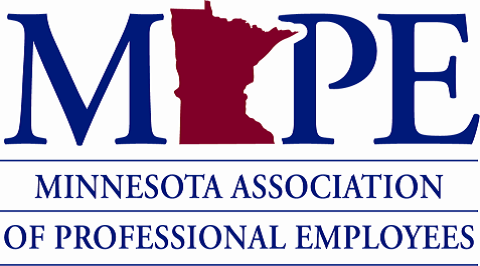 Date: Wed. Aug. 9th, 2023Time: 12:00-12:50 pmTopicsNotesAdditional notes and Action ItemsLocal 1302 Officers & MAPE Business AgentPresident – Paige Wheeler, paige.wheeler@normandale.edu Rae Simonson – Treasurer, rae.simonson@normandale.edu Ted Scamp – Secretary, ted.scamp@normandale.eduAmanda Prince. MAPE Business Agent, aprince@normandale.edu Open positions (must be a MAPE Member):  Vice President and Member Secretary.  VP is back up for President.  Member Secretary helps with membership recruitment.  Email Paige (paige.wheeler@normandale.edu) if interested in open positions. Commitment is until May 2024. Purpose of the Local MeetingsConnect with employees in MAPE Local 1302 union.  Update members on important MAPE business.  Listen and discuss what is important to members.  Members vote on things like how we use our budget.  Tentative Contract 2023-2025Tentative Agreement MAPE ToolkitCost of living adjustment:  5.5% for the first year and 4.5% for the second year.Timeline:  members will vote starting Fri. Aug. 11th; voting closes Fri. Aug. 18th.  MAPE will announce result of vote shortly after voting closes.  50% of members voting need to vote to approve the contract to approve it.If approved, goes into effect.  Back pay to July 1st, 2023 would happen in 4-6 weeks.  If not approved:  Start over with negotiations with MN Management and Budget (MMB); start over with negotiations for supplemental contracts (i.e. MN State College and Universities).  Authorizes MAPE’s Executive Board to authorize a strike.  ASCME already began voting on tentative agreement. What happens with their vote influences our outcome as well.MN State Colleges and Universities Supplemental Contract Agreement Same timeline and approval process as main contractOne more session with MN State negotiations folks on Tues. Aug. 15th 12-1 pm via Zoom: https://minnstate.zoom.us/s/93833701147 See calendar invite for proposed contract and key changes.  Main changes to tuition reimbursement (combined with professional development session).T-ShirtsOrdered for members who requested.  Ordered extra as incentive for people to join as members.  Delivery date TBD.  Donations/Good & Welfare BudgetMajority of members voted to use 100% of 2023 “Donations/Good & Welfare” $2,000 budget for Good & Welfare Member Assistance Fund.Suggested Local 1302 Member Assistance Fund DRAFT policy.  Feedback on policy?Draft approved by attendees with majority vote.  Next steps:  Paige will email to members for final review.  Amanda sent policy to MAPE Statewide Treasurer for review.  Once members and MAPE central review will go into effect.  Rae Simonson asked if tax implications for recipients if receive $600 or more; Amanda Prince following up on this. Meet Your Local Colleagues (time allowing)Introduce yourselves: Name, work site, job, and something that you are proud of in your work or personal life.Didn’t do it due to time.Other topics?Union opt out mailers—Ted showed an example from the Freedom FundTrying not to give these anti-union originations any more of a platform.Possibly do some education sessions about labor unions.  In a future budget include $ to pay speakers.Next Local MeetingNext meeting: Wed. Oct. 11th 12-12:50 pm via Zoom.  See calendar invite for link and passcode.   Questions?